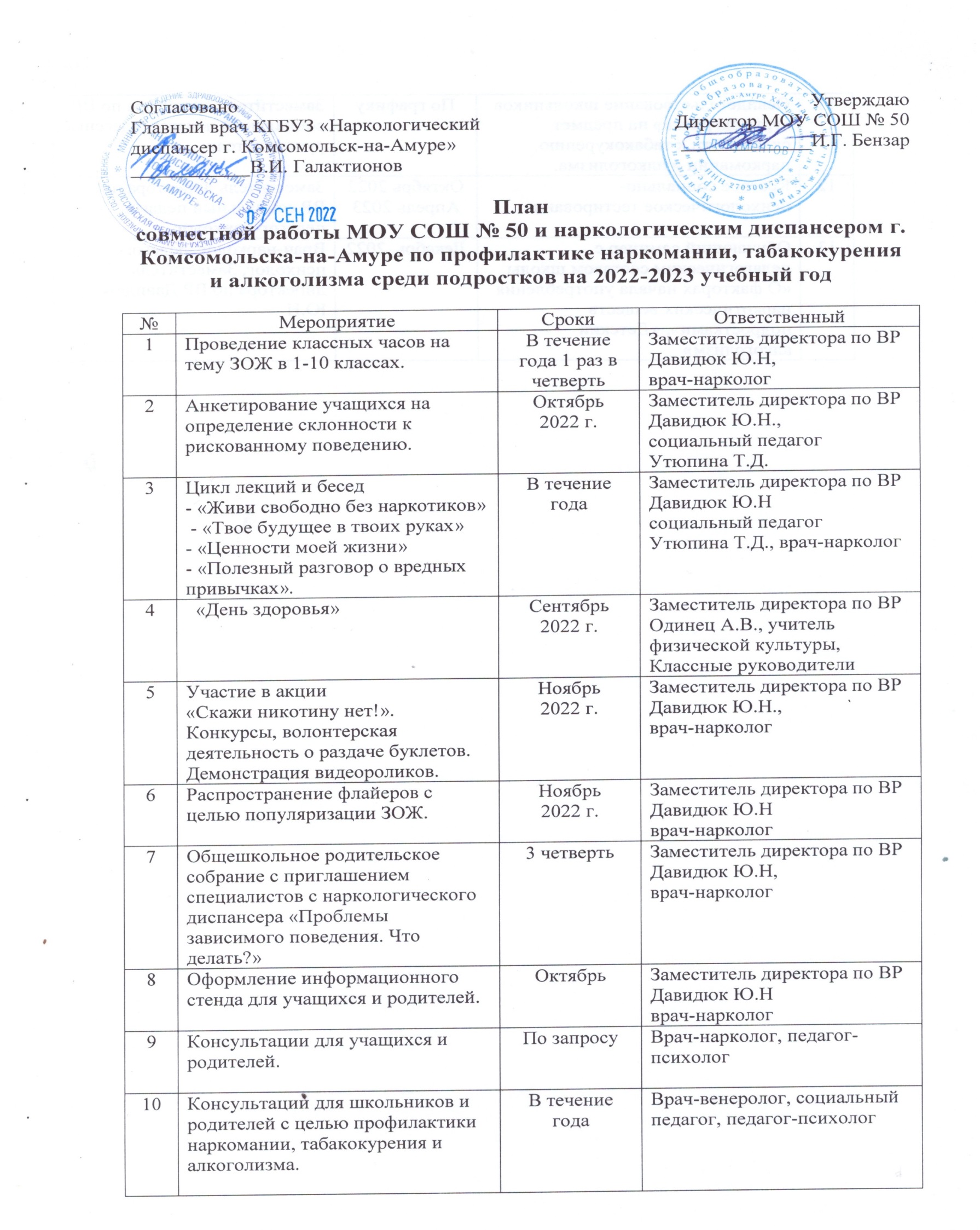 №МероприятиеСроки Ответственный 1Проведение классных часов на тему ЗОЖ в 1-10 классах.В течение года 1 раз в четверть  Заместитель директора по ВР Давидюк Ю.Н,врач-нарколог2Анкетирование учащихся на определение склонности к рискованному поведению.Октябрь 2022 г. Заместитель директора по ВР Давидюк Ю.Н.,социальный педагог Утюпина Т.Д.3Цикл лекций и бесед - «Живи свободно без наркотиков»
 - «Твое будущее в твоих руках»
- «Ценности моей жизни»
- «Полезный разговор о вредных привычках».В течение годаЗаместитель директора по ВР Давидюк Ю.Нсоциальный педагог Утюпина Т.Д., врач-нарколог4  «День здоровья»   Сентябрь 2022 г.  Заместитель директора по ВР Давидюк Ю.Н., учитель физической культуры, Классные руководители5Участие в акции «Скажи никотину нет!».  Конкурсы, волонтерская деятельность о раздаче буклетов. Демонстрация видеороликов.  Ноябрь2022 г.   Заместитель директора по ВР Давидюк Ю.Н.,врач-нарколог6Распространение флайеров с целью популяризации ЗОЖ.   Ноябрь 2022 г.  Заместитель директора по ВР Давидюк Ю.Нврач-нарколог7Общешкольное родительское собрание с приглашением специалистов с наркологического диспансера «Проблемы зависимого поведения. Что делать?»3 четверть Заместитель директора по ВР Давидюк Ю.Н,врач-нарколог8Оформление информационного стенда для учащихся и родителей.ОктябрьЗаместитель директора по ВР Давидюк Ю.Нврач-нарколог9Консультации для учащихся и родителей.По запросуВрач-нарколог, педагог-психолог10Консультации для школьников и родителей с целью профилактики наркомании, табакокурения и алкоголизма.  В течение года Врач-венеролог, социальный педагог, педагог-психолог 11Освидетельствование школьников «группы риска» на предмет склонности к табакокурению, наркомании и алкоголизма. По графику Заместитель директора по ВР социальный педагог, классные руководители 12Краевое социально-психологическое тестирование Октябрь 2022Апрель 2023Заместитель директора по ВР,социальный педагог, педагог-психолог13Обучающий семинар с педагогическим составом школы «О факторах начала употребления наркотических веществ подростками», «Детский алкоголизм»Декабрь  2022Врач-нарколог, педагог-психолог, Заместитель директора по ВР Давидюк Ю.Н